Druckerschwärze wird produziert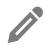 Im Film hast du gesehen, wie man früher Druckerschwärze anfertigte. Setze hinter den unten stehenden Entweder-Oder-Sätzen an den richtigen Stellen einen Haken!entweder:	Der wichtigste Farbbestandteil von Druckerschwärze ist Ruß.		___oder:		Als Farbgrundlage von Druckerschwärze dient Asche.			___entweder:	Außerdem benötigt man Bleiweiß, das man im Garten anbauen kann.	___oder:		Auf einer Bleiplatte wird mit Essigdampf Bleiweiß gezüchtet, welches		ebenfalls benötigt wird.							___entweder:	Dieses weiße Pulver muss zum Reifen wochenlang gelagert werden.	___oder:		Das weiße Pulver ist giftig und muss sorgfältig geerntet werden.		___entweder:	Erst dann wird es in Wasser aufgelöst, um besser zu schmieren.		___oder:		Danach wird es mit Leinöl vermischt, um später besser zu trocknen.	___entweder: 	Der so entstandene Brei muss stundenlang auskühlen.			___oder:		Der neu entstandene Druckfirnis wird dann gekocht.			___entweder:	Nun wird der Ruß mit dem Firnis vermengt.					___oder:		Schließlich werden große Stücke davon eingekocht.			___entweder:	Dadurch wird die Druckerschwärze allmählich geschmeidig.		___oder:		Am Ende muss alles verflüssigt und umgerührt werden.			___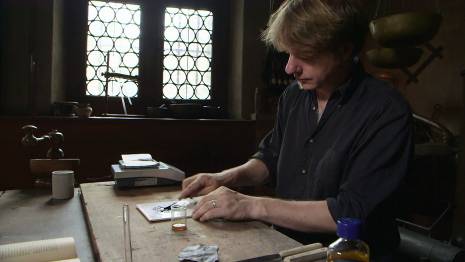 